СЕЛЬСКОЕ ПОСЕЛЕНИЕ ЗАЛЕССКОЕОбустройство контейнерных площадок в д. Большое Восное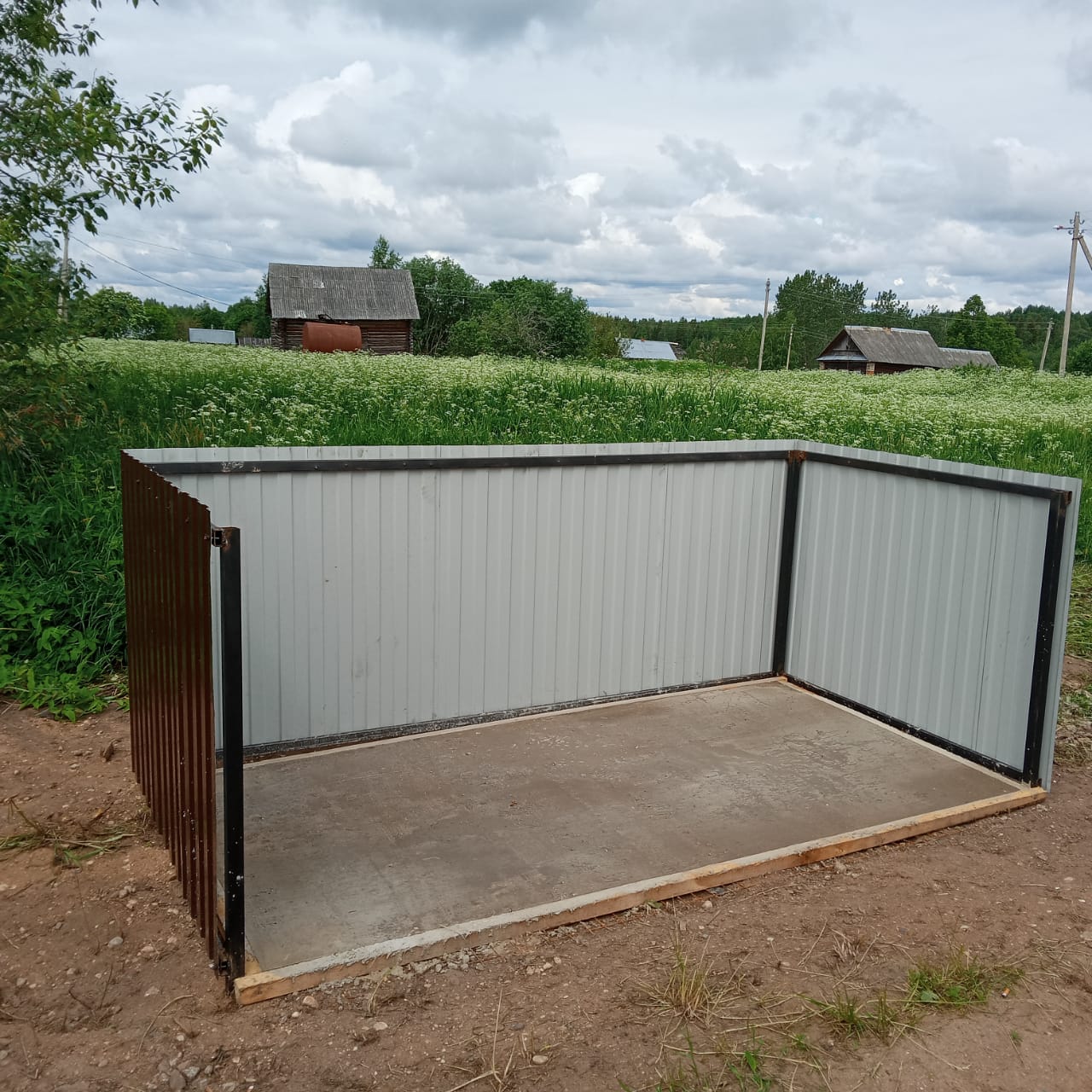 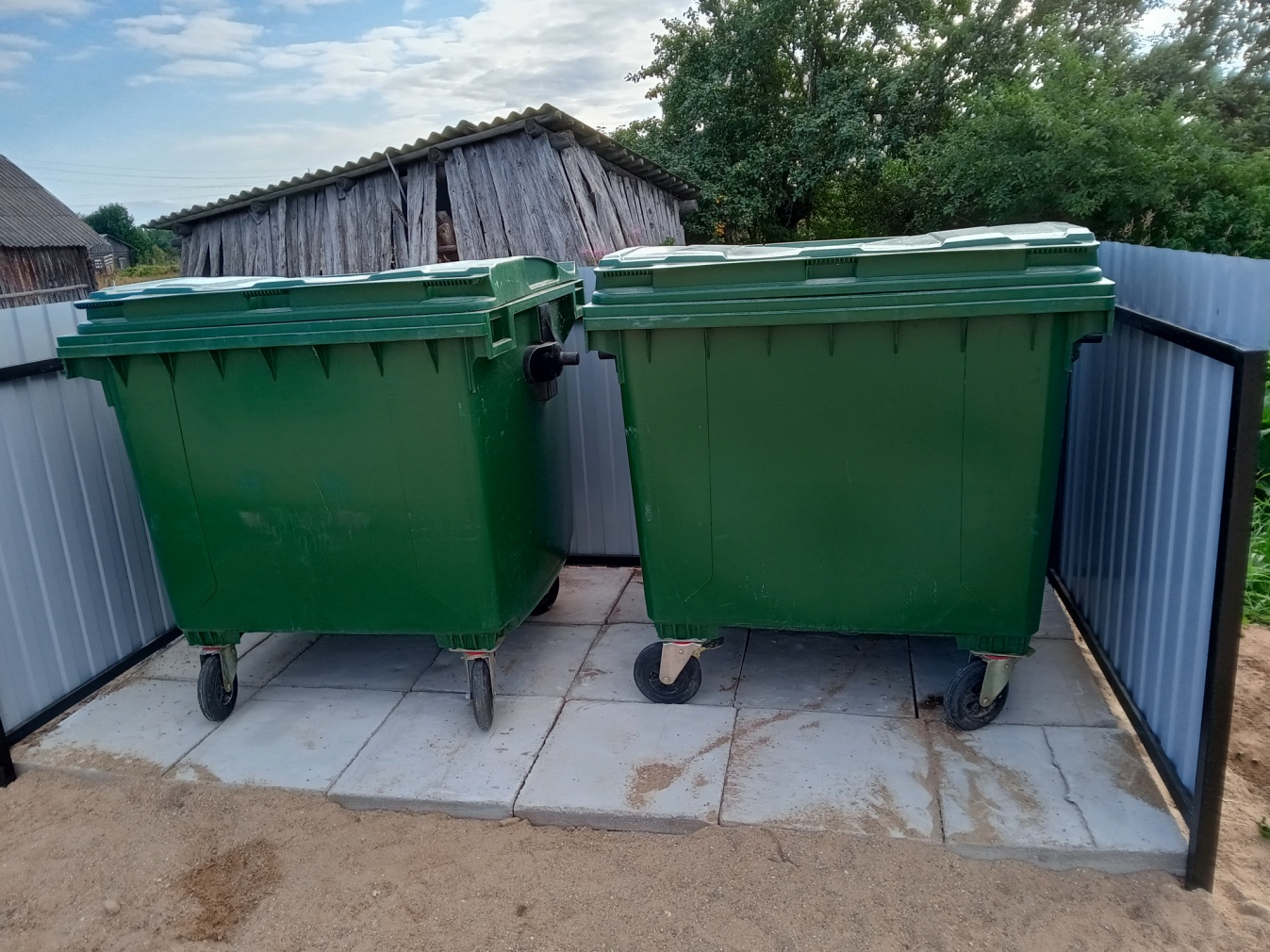 